Reflecting ShapesReflecting ShapesReflecting Shapes(a)(b)(c)Reflect in the line shown.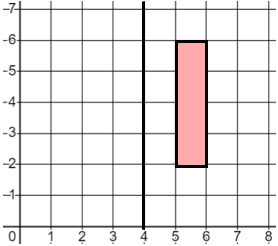 Reflect in the line shown.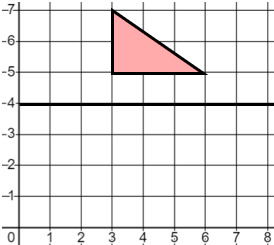 Reflect in the line shown.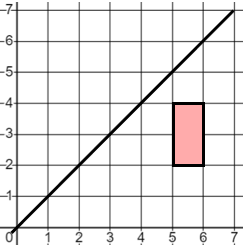 (d)(e)(f)Reflect in the x-axis.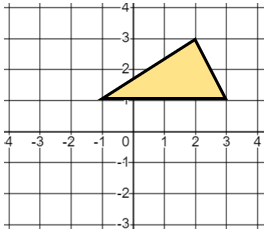 Reflect in the y-axis.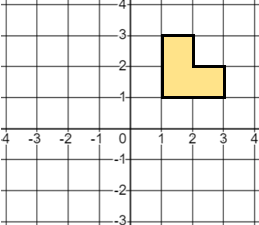 Reflect in the line .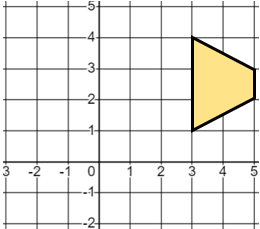 (g)(h)(i)Reflect in the line .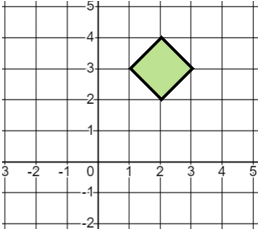 Reflect in the line .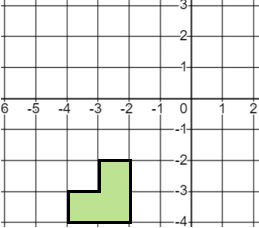 Reflect in the line .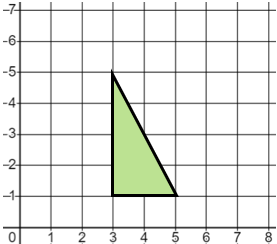 (j)(k)(l)Reflect in the line .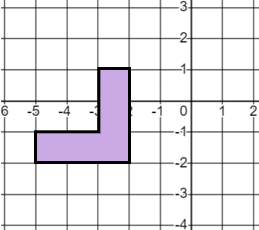 Reflect in the line .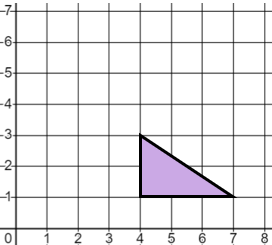 Reflect in the line .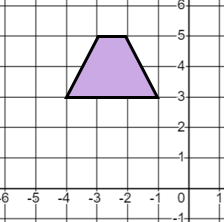 